Fotbalová asociace České republikyOkresní fotbalový svaz Třebíč Znojemská 1032/25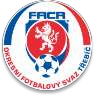 674 01 TřebíčNOMINAČNÍ LISTINA OFS TŘEBÍČPřípravný zápas dívekDatum  a čas zápasu:   Úterý 30.5.2017 v 16:30 (sraz 16:00)
Místo:                 Hřiště SK Huhtamaki Okříšky
Výstroj hráček:        Kopačky, chrániče, oblečení na zápas – holky obdrží rozlišováky		N O M I N A C ETrenéři výběru – Kateřina Novotná - tel.603 539 515, Čeněk Heralecký – tel. 739 005 396
Pozn.: za účast svého hráče nebo jeho omluvení zodpovídá mateřský oddíl.V Třebíči 17. 5.2017Tomáš Brabenec v.r.předseda KTM OFS Třebíč1.Velebová Natálie2005SK Blatnice2.Velebová Adéla2008SK Blatnice3.Veselá Adéla 2006SK Blatnice4.Ševčíková Eliška2007SK Blatnice5.Langová Marcela2004TJ Hartvíkovice 6.Ležáková Andrea20061. FC Jemnicko7.Myšková Jana2008SK Kouty8.Myšková Markéta2006SK Kouty9.Svobodová Tereza2005Hajduk Lipník10.Pokorná Tereza2006Hajduk Lipník11.Kašpárková Adéla2008Hajduk Lipník12.Outulná Nela2004TJ Mohelno 13.Pelánová Eliška2006FC Náměšť nad Oslavou-Vícenice14.Holíková Jarka2006SK Nové Syrovice15.Hlavinová Lucie2005SK Huhtamaki Okříšky16.Bednářová Lenka2006TJ Sokol Pyšel17.Fňukalová Vanda2007TJ Sokol Pyšel18.Zikánová Aneta2006SK Valeč19.Saláková Michaela2004SK Valeč